LAPTOP LOGIN INSTRUCTIONSExtra laptop power adapters are provided.  Do not remove power adapters from the laptop carts.Surge protectors are provided.  Prior to testing plug in the surge protectors and laptops and turn them on.Plug in the headphones right away.  It can take up to 10 minutes for the headphone drivers to install.  If the drivers are installing you will see a green circle spin around this icon.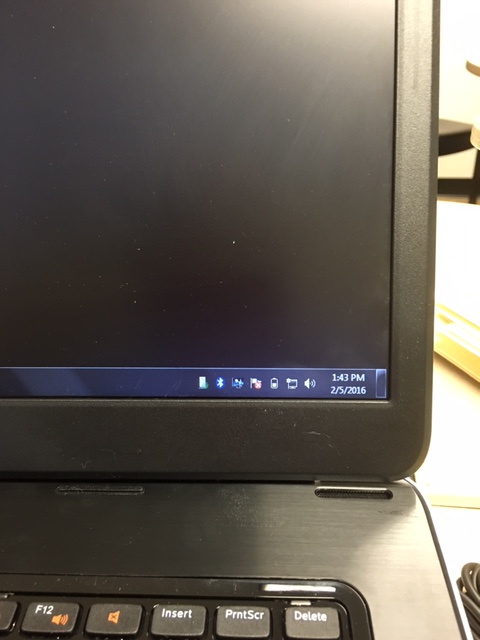 Students should logon to the lab and building laptops with their own username and password with the exception of EHS, EMS, NHS, WHS, WMS, Clark, Lincoln, Nodland, and Sunnyside because they are using laptops borrowed from the Technology Department.  These students should logon as bry with the password student.  The username and password is taped next to the keyboard.